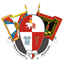 МАОУ «Пермская кадетская школа № 1«Пермский кадетский корпус им. генералиссимуса А.В. Суворова»ПРИКАЗ 05.04.2019 г.                                                                                            № 81а/4Об организации информационной безопасности и назначении ответственного за организацию работы с ресурсамисети Интернет и ограничение доступав  МАОУ «ПКШ № 1»	В целях упорядочения доступа к информационным ресурсам глобальной сети Интернет, совершенствования использования сети Интернет, электронной почты, организации антивирусной защиты компьютерной техники в доступа в МАОУ «ПКШ № 1», на основании Регламента использования сети Интернет в МАОУ «ПКШ № 1»ПРИКАЗЫВАЮ:1.Утвердить:1.1. Инструкцию для сотрудников МАОУ «ПКШ № 1» о порядке действий при осуществлении контроля использования обучающимися сети Интернет (Приложение 1);1.2. Правила организации доступа к сети Интернет в МАОУ «ПКШ № 1» с системой классификации информации, запрещенной законодательством Российской Федерации к распространению, причиняющей вред здоровью и развитию детей, а также несовместимой с задачами образования и воспитания (Приложение 2).2. Назначить ответственным за техническое и программное обеспечение доступа к сети Интернет, организацию антивирусной защиты компьютерной техники, внедрение системы контентной фильтрации в МАОУ «ПКШ № 1» воспитателя Мухаметханова А.Н.3. Назначить Барсукову Г.К.., секретаря МАОУ «ПКШ № 1» ответственной за организацию работы с электронной почтой.4. Возложить ответственность за осуществление контроля использования обучающимися сети Интернет во время проведения уроков и других занятий в рамках учебного плана на педагогического работника, ведущего урок или занятие.5. Утвердить график работы кабинета информатики для использования компьютерной техники, включая доступ участников образовательного процесса в сети Интернет:6.1. Проведение учебных занятий с использованием персональных компьютеров ежедневно с 08:00 до 16:10 часов в соответствии с расписанием уроков.6.Контроль исполнения приказа оставляю за собой.Директор						                                                   М.Б. Валиев											Приложение 1к приказу от 05.04.2019г.  № 81а/4ИНСТРУКЦИЯдля сотрудников МАОУ «ПКШ № 1»о порядке действий при осуществлении контроля использования обучающимися сети Интернет1. Настоящая инструкция устанавливает порядок действий сотрудников школы при обнаружении: обращения обучающихся к контенту, не имеющему отношения к образовательному процессу; отказа при обращении к контенту, имеющему отношение к образовательному процессу, вызванного техническими причинами.2. Контроль использования обучающимися сети Интернет осуществляют: во время занятия — проводящий его учитель и (или) работник МАОУ «ПКШ № 1» специально выделенный для помощи в проведении занятий; во время использования сети Интернет для свободной работы обучающихся — работники МАОУ «ПКШ № 1» .3. Учитель: определяет время и место работы обучающихся в сети Интернет с учетом использования в образовательном процессе соответствующих технических возможностей, а также длительность сеанса работы одного обучающегося; наблюдает за использованием обучающимися компьютеров и сети Интернет; способствует осуществлению контроля объемов трафика школы в сети Интернет; запрещает дальнейшую работу обучающегося в сети Интернет на уроке (занятии) в случае нарушения им порядка использования сети Интернет и предъявляемых к обучающимся требований при работе в сети Интернет; доводит до классного руководителя информацию о нарушении обучающимся правил работы в сети Интернет; принимает необходимые меры по пресечению обращений к ресурсам, не имеющим отношения к образовательному процессу.4. При обнаружении ресурса, который, по мнению учителя, содержит информацию, запрещенную для распространения в соответствии с законодательством Российской Федерации, или иного потенциально опасного для обучающихся контента, он сообщает об этом учителю информатики.5. В случае отказа доступа к ресурсу, разрешенному  в МАОУ «ПКШ № 1» учитель также сообщает об этом учителю информатики.Приложение №2к приказу от 05.04.2019г. №81а/4 ПРАВИЛАорганизации доступа к сети Интернет в МАОУ «ПКШ № 1»с системой классификации информации, запрещенной законодательством Российской Федерации к распространению, причиняющей вред здоровью и развитию детей, а также не совместимой с задачами образования и воспитания	1. Общие положения1.1. В соответствии со статьей Федерального закона от 29 декабря 2010 г. № 4Э6-ФЗ «О защите детей от информации, причиняющей вред их здоровью и развитию» (далее - Федеральный закон № 436-ФЭ) доступ детей к информации, распространяемой посредством информационно-телекоммуникационных сетей, в том числе сети Интернет, в местах, доступных для детей, предоставляется лицом, организующим доступ к сети Интернет в таких местах, другим лицам при условии применения административных и организационных мер, технических, программно-аппаратных средств защиты детей от информации, причиняющей вред их здоровью и (или) развитию. МАОУ «ПКШ № 1», предоставляющая детям доступ к сети Интернет, обязана применять указанные выше меры по защите детей от информации, причиняющей вред их здоровью и (или) развитию.1.2. Основным исполнителем комплекса мер, обеспечивающих исключение доступа обучающихся МАОУ «ПКШ № 1» к ресурсам сети Интернет, содержащим информацию, причиняющую вред здоровью и развитию детей, а также несовместимую с задачами образования и воспитания обучающихся, является МАОУ «ПКШ № 1», а основной формой реализации мер - выбор и использование средств контентной фильтрации и принятие МАОУ «ПКШ № 1» правил и регламентов использования сети Интернет, имеющих статус локальных актов (административных и организационных мер).1.3. Использование сети Интернет в МАОУ «ПКШ № 1» направлено на решение задач учебно-воспитательного процесса.1.4. Настоящие Правила регулируют условия и порядок использования сети Интернет в МАОУ «ПКШ № 1»1.5. Настоящие Правила имеют статус локального нормативного акта МАОУ «ПКШ № 1»	2. Организация использования сети Интернет в МАОУ «ПКШ № 1»2.1. Вопросы использования возможностей сети Интернет в учебно-образовательном процессе рассматриваются на педагогическом совете МАОУ «ПКШ № 1»Правила организации доступа к сети Интернет в МАОУ «ПКШ № 1» вводятся в действие приказом директора МАОУ «ПКШ № 1».2.2. Правила организации доступа к сети Интернет разрабатываются на основе типовых Правил, либо образовательной организацией самостоятельно с привлечением внешних экспертов, в качестве которых могут выступать:— педагогические работники других образовательных организаций, имеющие опыт использования Интернета в образовательном процессе;— специалисты в области информационных технологий;— представители органов управления образованием;— родители обучающихся.2.3. При разработке правил организации доступа к сети Интернет МАОУ «ПКШ № 1»руководствуется:— законодательством Российской Федерации, в том числе Федеральным законом от 29 декабря 2010 г. № 436-ФЭ "О защите детей от информации, причиняющей вред их здоровью и развитию", Федеральным законом от 25.07.2002 г. № 114-ФЗ «О противодействии экстремистской деятельности», Федеральным законом от 24 июля 1998 г. № 124-ФЗ «Об основных гарантиях прав ребенка в Российской Федерации», Федеральным законом от 27.07.2006 N 149-ФЗ «Об информации, информационных технологиях и о защите информации»;— опытом целесообразной и эффективной организации учебного процесса с использованием информационных технологий и возможностей Интернета;— интересами обучающихся;— целями образовательного процесса;— рекомендациями профильных органов и организаций в сфере классификации ресурсов сети Интернет.2.4. Директор МАОУ «ПКШ № 1» отвечает за обеспечение эффективного и безопасного доступа к сети Интернет в МАОУ «ПКШ № 1», а также за выполнение установленных правил. Для обеспечения доступа участников образовательного процесса к сети Интернет в соответствии с установленным в МАОУ «ПКШ № 1» правилами директор назначает своим приказом ответственного за организацию работы с ресурсами сети Интернет и ограничение доступа.2.5. Ответственный за организацию работы с ресурсами сет Интернет и ограничение доступа:— принимает меры по защите обучающихся от информации, распространение которой запрещено в соответствии с законодательством Российской Федерации, независимо от возрастного ценза пользователей информации (в соответствии с классификацией информации, приведенной в приложении), от информации, распространение которой запрещено для отдельных возрастных категорий детей в соответствии с Федеральным законом от 29 декабря 2010 г. № 436-Ф3 "О защите детей от информации, причиняющей вред их здоровью и развитию", от информации не совместимой с задачами обучения и воспитания, если классификация такой информации установлена на уровне образовательной организации.— принимает решение о разрешении/блокировании доступа к определенным ресурсам и (или) категориям ресурсов сети Интернет.2.6. Во время уроков и других занятий в рамках учебного плана контроль использования обучающимися сети Интернет осуществляет учитель, ведущий занятие.При этом учитель:— наблюдает за использованием компьютера и сети Интернет обучающимися;— принимает меры по пресечению обращений к ресурсам, содержащим информацию, причиняющую вред здоровью и развитию детей, а также не совместимую с задачами образования и воспитания;— наблюдает за появлением отказов при обращении к контенту, имеющему отношение к образовательному процессу, вызванных техническими причинами.2.7. Во время свободного доступа обучающихся к сети Интернет вне учебных занятий, контроль использования ресурсов Интернета осуществляют работники МАОУ «ПКШ № 1», определенные приказом директора МАОУ «ПКШ № 1».Работник школы:— наблюдает за использованием компьютера и сети Интернет обучающимися;— принимает меры по пресечению по пресечению обращений к ресурсам, не имеющих отношения к образовательному процессу;— сообщает классному руководителю о преднамеренных попытках обучающегося осуществить обращение к ресурсам, содержащим информацию, причиняющую вред здоровью и развитию детей, а также не совместимую с задачами образования и воспитания.2.8. При использовании сети Интернет в МАОУ «ПКШ № 1» обучающимся предоставляется доступ только к тем ресурсам, содержание которых не противоречит законодательству Российской Федерации и которые имеют прямое отношения к образовательному процессу. Выполнение такого требования осуществляется с помощью специальных технических средств и программного обеспечения контентной фильтрации, установленного в школе или предоставленного оператором услуг связи.2.9. Пользователи сети Интернет в школе должны учитывать, что технические средства и программное обеспечение не могут обеспечить полную фильтрацию ресурсов сети Интернет вследствие частого обновления ресурсов. В связи с этим существует вероятность обнаружения обучающимися ресурсов, содержащих информацию, распространение которой запрещено в соответствии с законодательством Российской Федерации. При обнаружении факта доступа к таким ресурсам из МАОУ «ПКШ № 1» учитель, классный руководитель долженнезамедлительно сообщить об этом ответственному за организацию работы с ресурсами сети Интернет и ограничение доступа.2.10. В случае обнаружения пользователями информации, распространение которой запрещено для отдельных возрастных категорий детей в соответствии с Федеральным законом от 29 декабря 2010 г. № 4Э6-ФЗ «О защите детей от информации, причиняющей вред их здоровью и развитию» (2 класса в соответствии с прилагаемой классификацией) ответственный за организацию работы с ресурсами сети Интернет и ограничение доступа принимает меры к ограничению доступа к противоправному ресурсу средствами контентной фильтрации.2.11. В случае обнаружения пользователями информации, распространение которой запрещено в соответствии с законодательством Российской Федерации, независимо от возрастного ценза пользователей информации, ответственный за организацию работы с ресурсами сети Интернет и ограничение доступа сообщает адрес данного ресурса на официальном сайте Роскомнадзора в Единый реестр доменных имен, указателей страниц сайтов в сети «Интернет» и сетевых адресов, позволяющих идентифицировать сайты в сети «Интернет», содержащие информацию, распространение которой в Российской Федерации запрещено http://eais.rkn. gov.ru/feedback/, либо направляет информацию о противоправном контенте на электронный адрес «горячей линии» Роскомнадзора zapretinfo@ rsoc.ru.2.12. Отнесение определенных ресурсов и (или) категорий ресурсов в соответствующие группы, доступ к которым регулируется техническим средствами и программным обеспечением контентной фильтрации, в соответствии с принятыми в МАОУ «ПКШ № 1» правилами обеспечивается ответственным за организацию работы с ресурсами сети Интернет и ограничение доступа.2.13. Педагогические работники, проводящие занятия с обучающимися с использованием ресурсов сети Интернет, обязаны знать классификацию информационной продукции, распространение которой запрещено на территории Российской Федерации, причиняющей вред здоровью и развитию детей, а также информации, не совместимой с задачами обучения и воспитания.	3. Правила работы в сети Интернет3.1. Обучающемуся запрещается:— обращаться к ресурсам, содержание и тематика которых не допустимы для несовершеннолетних и/или нарушают законодательство Российской Федерации (в соответствии с утвержденным в школе классификатором);— осуществлять любые сделки через Интернет;— осуществлять загрузки файлов на компьютер образовательной организации без специального разрешения;— распространять оскорбительную, не соответствующую действительности, порочащую других лиц информацию, угрозы.3.2. При случайном обнаружении ресурса, содержание которого не имеет отношения к образовательному процессу, обучающийся обязан незамедлительно сообщить об этом учителю, проводящему занятие. Учитель обязан зафиксировать доменный адрес ресурса и время его обнаружения и сообщить об этом лицу, ответственному за организацию работы с ресурсами сет Интернет и ограничение доступа.Ответственный за организацию работы с ресурсами сет Интернет и ограничение доступа обязан:— принять информацию от учителя;— принять меры к ограничению доступа к противоправному ресурсу средствами контентной фильтрации, либо сообщить о противоправном контенте в Роскомнадзор.Приложение № 3
к приказу от 05.04.2019г. № 81а/4План мероприятий по обеспечению информационной безопасности обучающихся на 2019–2022 годы№ п/пМероприятиеСроки1Организация преподавания обучающимся основ информационной безопасности в рамках реализации образовательной программы образовательной организации.В соответствии с Методическими рекомендациями по основам информационной безопасности для обучающихся общеобразовательных организаций с учетом информационных, потребительских, технических и коммуникативных аспектов информационной безопасностиВ течение учебного года2Ведение локальных нормативных актов образовательной организации в области информационной безопасности обучающихсяВ течение учебного года3Оформление и обновление стенда «Информационная безопасность».В соответствии с письмом Минобрнауки России от 14.05.2018 № 08-1184 «О направлении информации»В течение учебного года4Размещение на официальном сайте образовательной организации информации по вопросам обеспечения информационной безопасности детей.В соответствии с письмом Минобрнауки России от 14.05.2018 № 08-1184 «О направлении информации»В течение учебного года5Участие сотрудников образовательной организации в работе Экспертного совета по информатизации системы образования и воспитания при Временной комиссии Совета Федерации по развитию информационного общества в сфере образования и воспитанияВ течение учебного года6Участие обучающихся, родителей (законных представителей) обучающихся и сотрудников образовательной организации в деятельности Межрегионального детского движения в области обеспечения безопасности и развития детей в информационном пространстве «Страна молодых»В течение учебного года7Использование в работе образовательных программ, направленных на формирование навыков у обучающихся, их родителей и педагогических работников безопасного поведения в информационной среде, рекомендованных Экспертным советом по информатизации системы образования и воспитания при Временной комиссии Совета Федерации по развитию информационного обществаВ течение учебного года8Проведение периодического контроля состояния системы обеспечения информационной безопасности обучающихся при организации доступа к сети ИнтернетНе менее трех в течение учебного года9Изучение нормативно-правовой базы, методических рекомендаций и издание (актуализация) организационно-распорядительных документов по вопросам обеспечения информационной безопасности обучающихся при организации доступа к сети ИнтернетИюнь – август10Настройка (установка) технических средств, применяемых при организации доступа к сети Интернет (компьютерное оборудование, сетевое оборудование, системное и прикладное программное обеспечение), в соответствии с требованиями Методических рекомендаций по ограничению в образовательных организациях доступа обучающихся к видам информации, распространяемой посредством сети Интернет, причиняющей вред здоровью и (или) развитию детей, а также не соответствующей задачам образованияИюль – август11Установка, конфигурация, настройка режимов работы технических средств контентной фильтрацииИюль – август12Заключение договора с оператором связи на оказание услуг доступа к сети Интернет с контентной фильтрациейАвгуст13Ознакомление работников образовательной организации с Методическими рекомендациями по ограничению в образовательных учреждениях доступа обучающихся к видам информации, распространяемой посредством сети Интернет, причиняющей вред здоровью и (или) развитию детей, а также не соответствующей задачам образования, и локальными нормативными актами образовательной организации по вопросам обеспечения информационной безопасности обучающихся при организации доступа к сети ИнтернетАвгуст14Ознакомление работников образовательной организации с сайтами в сети Интернет, включенными в Реестр безопасных образовательных сайтовАвгуст15Информирование работников образовательной организации, обучающихся и их родителей (законных представителей) об ответственности за нарушение требований законодательства Российской Федерации и организационно-распорядительных документов образовательной организации по вопросам обеспечения информационной безопасности обучающихся при организации доступа к сети ИнтернетАвгуст − сентябрь16Информирование родителей (законных представителей) обучающихся о существующих угрозах в сети Интернет, о методах и способах защиты детей от информации, причиняющей вред здоровью и (или) развитию детейСентябрь – октябрь17Проведение единого урока по безопасности в сети ИнтернетОктябрь18Проведение серии мероприятий проекта «Сетевичок» для обучающихсяОктябрь – ноябрь19Организация участия педагогических работников в дистанционной конференции по формированию детского информационного пространства «Сетевичок»Октябрь – ноябрь20Проведение Всероссийской контрольной работы по информационной безопасности.На сайте www.единыйурок.детиОктябрь – ноябрь21Прохождение педагогическими и иными работниками образовательной организации программы повышения квалификации на сайте единыйурок.рф по направлению «Безопасное использование сайтов в сети Интернет в образовательном процессе в целях обучения и воспитания обучающихся в образовательной организации»Раз в два календарных года